Publicado en Madrid el 25/09/2020 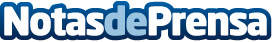 Adecco busca 30 agentes telefónicos para trabajar en LeónNo se necesita experiencia previa ni formación mínima para optar a los puestos de trabajoDatos de contacto:Adecco+34914325630Nota de prensa publicada en: https://www.notasdeprensa.es/adecco-busca-30-agentes-telefonicos-para Categorias: Sociedad Castilla y León Seguros Recursos humanos http://www.notasdeprensa.es